At its recent meeting on 10 June 2014, the Joint Co-ordination Activity on Resolution 178 ‘ITU role in organizing the work on technical aspects of telecommunication networks to support the Internet’ of the ITU Plenipotentiary (Guadalajara, 2010) appreciated the inputs from SG2 (SG2 - LS 53, SG2 - LS 50) and SG3 (SG3 - LS 28), and has identified the following issues that could be relevant to the Resolution 178’ domain:1)	Provision of information associated with the potential impact of Sponsored Top Level Domain Names (sTLDs) using digit strings that appear similar to telephone numbers.2)	The status of the SG2 activities in relation to the implementation of WTSA-12 Resolution 49 on ENUM. 3) 	Activity associated with management of cloud computing, and the collaboration activities between SG2 and SG13.4)	Provision of information on the use of the Internet to facilitate global communication and messaging services (including MMS), based on global service codes. 5)	The relevant collaboration activities that you have established between ITU-T SG2 and SG3, and in particular on WTSA-12 Resolutions 29 and 64.The first two issues appear to be under the remit of ITU-T SG2, the third one under both ITU-T SG2 and ITU-T SG13, the fourth one under both ITU-T SG2 and ITU-T SG16 and the fifth under both ITU-T SG2 and ITU-T SG16. Further comments from you would be welcome.We look forward to your response._________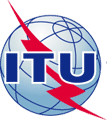 INTERNATIONAL TELECOMMUNICATION UNIONINTERNATIONAL TELECOMMUNICATION UNIONINTERNATIONAL TELECOMMUNICATION UNIONINTERNATIONAL TELECOMMUNICATION UNIONINTERNATIONAL TELECOMMUNICATION UNIONINTERNATIONAL TELECOMMUNICATION UNIONJCA-Res178 – LS  7– ETELECOMMUNICATION
STANDARDIZATION SECTORSTUDY PERIOD 2013-2016TELECOMMUNICATION
STANDARDIZATION SECTORSTUDY PERIOD 2013-2016TELECOMMUNICATION
STANDARDIZATION SECTORSTUDY PERIOD 2013-2016TELECOMMUNICATION
STANDARDIZATION SECTORSTUDY PERIOD 2013-2016TELECOMMUNICATION
STANDARDIZATION SECTORSTUDY PERIOD 2013-2016TELECOMMUNICATION
STANDARDIZATION SECTORSTUDY PERIOD 2013-2016TELECOMMUNICATION
STANDARDIZATION SECTORSTUDY PERIOD 2013-2016TELECOMMUNICATION
STANDARDIZATION SECTORSTUDY PERIOD 2013-2016English onlyOriginal: EnglishEnglish onlyOriginal: EnglishEnglish onlyOriginal: EnglishLIAISON STATEMENTLIAISON STATEMENTLIAISON STATEMENTLIAISON STATEMENTLIAISON STATEMENTLIAISON STATEMENTLIAISON STATEMENTLIAISON STATEMENTSource:Source:Source:Co-convenors of JCA on PP-10 Resolution 178Co-convenors of JCA on PP-10 Resolution 178Co-convenors of JCA on PP-10 Resolution 178Co-convenors of JCA on PP-10 Resolution 178Co-convenors of JCA on PP-10 Resolution 178Title:Title:Title:JCA-Res178 requests your further inputJCA-Res178 requests your further inputJCA-Res178 requests your further inputJCA-Res178 requests your further inputJCA-Res178 requests your further inputFor action to:For action to:For action to:ITU-T SG2,  SG3, SG13 and SG16ITU-T SG2,  SG3, SG13 and SG16ITU-T SG2,  SG3, SG13 and SG16ITU-T SG2,  SG3, SG13 and SG16ITU-T SG2,  SG3, SG13 and SG16For comment to:For comment to:For comment to:For information to:For information to:For information to:Approval:Approval:Approval:JCA-Res178 (by correspondence on 16 July 2014)JCA-Res178 (by correspondence on 16 July 2014)JCA-Res178 (by correspondence on 16 July 2014)JCA-Res178 (by correspondence on 16 July 2014)JCA-Res178 (by correspondence on 16 July 2014)Deadline:Deadline:Deadline:20 September 201420 September 201420 September 201420 September 201420 September 2014Contact:Contact:Contact:Sherif GuinenaEgypt Sherif GuinenaEgypt Sherif GuinenaEgypt Tel: +202 353 44240Email: dr.guinena@ntra.gov.eg Tel: +202 353 44240Email: dr.guinena@ntra.gov.eg Contact:Contact:Contact:Phil RushtonUnited KingdomPhil RushtonUnited KingdomPhil RushtonUnited KingdomTel: +44 197 759 4807E-mail: Philip.m.rushton@bt.com Tel: +44 197 759 4807E-mail: Philip.m.rushton@bt.com Please don’t change the structure of this table, just insert the necessary information.Please don’t change the structure of this table, just insert the necessary information.Please don’t change the structure of this table, just insert the necessary information.Please don’t change the structure of this table, just insert the necessary information.Please don’t change the structure of this table, just insert the necessary information.Please don’t change the structure of this table, just insert the necessary information.Please don’t change the structure of this table, just insert the necessary information.Please don’t change the structure of this table, just insert the necessary information.